ANAS                                                     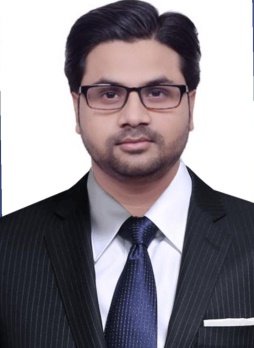 Email:  anas-141628@2freemail.comCAREER OBJECTIVEQualified business professional with seeking a position where I can effectively and efficiently utilize my time, knowledge, skills, capabilities and to enhance and to add value to the company and my career prospects.Master of Science in International Business Management  with Finance        (2017)                                    Heriot-Watt University, United Kingdom, Dubai Campus.Bachelor of Business Administration (BBA)                                                             (2011)                                     Aligarh College of Engineering and Management, Aligarh, India. Worked as a Customer Service Representative (02/05/2017 – 25/05/2018)  Responsible for maintaining a high level of professionalism with clients and working to establish a positive rapport with every caller.Maintain exceptional performance standards in customer satisfaction and closing customer leads.Attend regular team meetings daily to strategize territory and product plans.Resolves customer complaints by investigating problems; developing solutions; preparing reports; making recommendations to management.Work with the management team to stay updated on product knowledge and be informed of any changes in company policies. Contributes to team effort by accomplishing related results as needed.Green View  L.L.C, Dubai, U.A.E Worked as a Sales Executive (18/12/2014 – 13/03/2017)  Builds business by identifying and selling prospects maintaining relationship with clients.Exceeding monthly sales allocations on a regular basis.Boosted sales income by 60% over a Year.Optimized market exposure by planning tradeshow and event marketing projects.Advise on forthcoming product developments and discuss special promotions.Make accurate, rapid cost calculations and providing customers with quotations.Liaising with suppliers to check the progress of existing orders.Acting as a contact between a company and its existing and potential markets.Abid Husain Consultants, New Delhi, India Worked as an Assistant Accountant  (01/06/2012 - 28/02/2014)                  .       Prepare, examine, and analyze accounting records, financial statements, and other financial reports to assess accuracy, completeness, and conformance to reporting and procedural standards.Determining and checking account records and monthly manage account preparation.       Analyze business operations, trends, costs, revenues, financial commitments, and obligations, to project future revenues and expenses or to provide advice.Sustain system of information and keep records on all company transactions and assets. Maintain accounting data source simply by entering data into the computer. Maintain Income statement, Cash flow, Balance sheet.Communication/Interpersonal – Producing consistently clear and concise written workPresenting material to an audience clearly and accurately at an appropriate levelConveying material clearly and accurately on a one-to-one basisCreating and developing effective and relations with othersTeam Working -Making an effective contribution to a group effortHelping and supporting others including offering constructive suggestionsHelping team progress effectively e.g. monitoring time/progress, resolving conflicts, keeping team focusesProblem solving – Ability to recognize that a problem has arisen and defining it accuratelyDevising, selecting and applying an appropriate strategy to overcome itApplying creative solutions to difficult situationsInformation Technology –Complete Knowledge of Microsoft office. (M.S Word, M.S Excel, M.S PowerPoint, M.S Outlook) and C,C++Produce a slide presentationUsing databases, sources information using internetInstalling and Configuring Software/HardwareDOB	                                                      2nd Nov 1989Nationality           	                        IndianMarital status                                          SingleU.A.E Driving License No                     3633525     Education    WORK EXPERIENCE    soft SKILLSPERSONAL DETAILS